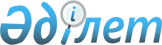 Об утверждении типовых форм договоров на ведение охотничьего, рыбного хозяйствПриказ Заместителя Премьер-Министра Республики Казахстан - Министра сельского хозяйства Республики Казахстан от 27 декабря 2018 года № 542. Зарегистрирован в Министерстве юстиции Республики Казахстан 8 января 2019 года № 18158.       В соответствии с подпунктом 12) пункта 1 статьи 9 Закона Республики Казахстан от 9 июля 2004 года "Об охране, воспроизводстве и использовании животного мира", ПРИКАЗЫВАЮ:      1. Утвердить Типовые формы договоров:       1) на ведение охотничьего хозяйства согласно приложению 1 к настоящему приказу;       2) на ведение рыбного хозяйства (при ведении промыслового или любительского (спортивного) рыболовства) согласно приложению 2 к настоящему приказу;       3) на ведение рыбного хозяйства (при ведении озерно-товарного рыбоводного хозяйства или садкового рыбоводного хозяйства) согласно приложению 3 к настоящему приказу.      Сноска. Пункт 1 в редакции приказа Министра экологии, геологии и природных ресурсов РК от 16.09.2020 № 222 (вводится в действие по истечении десяти календарных дней после дня его первого официального опубликования).
       2. Признать утратившим силу приказ Министра сельского хозяйства Республики Казахстан от 15 января 2015 года № 18-04/16 "Об утверждении типовой формы договоров на рыболовство и ведение рыбного хозяйства" (зарегистрирован в Реестре государственной регистрации нормативных правовых актов за № 10229, опубликован 13 февраля 2015 года в информационно-правовой системе "Әділет").      3. Комитету лесного хозяйства и животного мира Министерства сельского хозяйства Республики Казахстан в установленном законодательством порядке обеспечить:      1) государственную регистрацию настоящего приказа в Министерстве юстиции Республики Казахстан;      2) в течение десяти календарных дней со дня государственной регистрации настоящего приказа направление его в Республиканское государственное предприятие на праве хозяйственного ведения "Республиканский центр правовой информации" для официального опубликования и включения в Эталонный контрольный банк нормативных правовых актов Республики Казахстан;      3) в течение десяти календарных дней после государственной регистрации настоящего приказа направление его копии на официальное опубликование в периодические печатные издания;      4) размещение настоящего приказа на интернет-ресурсе Министерства сельского хозяйства Республики Казахстан после его официального опубликования;      5) в течение десяти рабочих дней после государственной регистрации настоящего приказа представление в Департамент юридической службы сведений об исполнении мероприятий, предусмотренных подпунктами 1), 2), 3) и 4) настоящего пункта.      4. Контроль за исполнением настоящего приказа возложить на курирующего вице-министра сельского хозяйства Республики Казахстан.      5. Настоящий приказ вводится в действие по истечении десяти календарных дней после дня его первого официального опубликования. Договор на ведение охотничьего хозяйства      На основании постановления акимата ___________ области от "__"      _______________ 20___ года №_______________________________________      (местный исполнительный орган области), действующий на основании      Положения, в дальнейшем именуемый "Местный исполнительный орган", с      одной стороны и (наименование юридического лица или фамилия, имя,      отчество (при его наличии) гражданина, адрес) _________________________      __________________________________________________________________      фамилия, имя, отчество (при его наличии), должность представителя      охотничьего пользователя) в лице ____________________________________      именуемый в дальнейшем "Пользователь", действующий на основании      ________________________ заключили настоящий договор      (далее – договор) о нижеследующем: Глава 1. Предмет договора      1. Местный исполнительный орган предоставляет право ведения охотничьего хозяйства на закрепленных за Пользователем охотничьих угодий, расположенных в _____________ области ________________ районе, общей площадью ___ гектар, из них земельные участки: сельскохозяйственного назначения ________ гектар, государственного лесного фонда ________ гектар, государственного земельного запаса ___________ гектар; водоемы _____ гектар; прочие: ______ гектар, в границах: ____________________________ (указать описание границ согласно межевым точкам и другим параметрам, которые указаны в прилагаемом к настоящему договору паспорте охотничьего хозяйства). Глава 2. Права и обязанности сторон       2. Пользователь имеет право:        1) выдавать и устанавливать срок действия путевки в установленном законодательством Республики Казахстан порядке;       2) осуществлять только те виды пользования животным миром, которые им разрешены;       3) пользоваться объектами животного мира в соответствии с условиями их предоставления;        4) собственности на добытые объекты животного мира, в том числе охотничьи трофеи и полученную при этом продукцию, а также на их перевозку и реализацию;       5) заключать договоры с физическими и юридическими лицами на пользование животным миром;      6) строительства временных сооружений для нужд охотничьего хозяйства в соответствии с установленным сервитутом;      7) обеспечить егерей служебным оружием в соответствии с нормами и правилами, установленными законодательством Республики Казахстан;      8) осуществлять дичеразведение и проводить любительскую (спортивную) охоту на территории, отведенной для дичеразведения (в неволе и (или) полувольных условиях), а также самостоятельно использовать воспроизведенных в результате дичеразведения животных.       3. Пользователь обязан:       1) соблюдать требования законодательства Республики Казахстан в области охраны, воспроизводства и использования животного мира;      2) своевременно вносить плату за пользование животным миром по месту получения разрешения в порядке, установленном налоговым законодательством Республики Казахстан;       3) не допускать ухудшения среды обитания животных;        4) соблюдать требования пожарной безопасности;        5) пользоваться животным миром способами, безопасными для населения и окружающей среды, не допускающими нарушения целостности естественных сообществ и жестокого обращения с животными;        6) проводить ежегодный учет численности используемых объектов животного мира и представлять отчетность в порядке, установленном законодательством Республики Казахстан;        7) обеспечивать охрану и воспроизводство объектов животного мира, в том числе редких и находящихся под угрозой исчезновения, и не допускать снижение их численности;       8) утверждать внутренний регламент охотничьего хозяйства;      9) выдавать путевки на проведение любительской (спортивной) охоты физическим лицам по их устному и письменному заявлению;       10) проводить необходимые мероприятия, обеспечивающие воспроизводство объектов животного мира в соответствии с внутрихозяйственным охотоустройством;       11) устанавливать аншлаги;      12) создать егерскую службу в количестве ____ (человек);      13) обеспечивать проведение ветеринарных мероприятий;      14) провести до "___" _______ 20__ года внутрихозяйственное охотоустройство и обеспечить его выполнение;      15) исполнять обязательства, заявленные Пользователем при участии в конкурсе на закрепление охотничьих угодий;       16) выполнять условия настоящего договора;        17) не препятствовать осуществлению проверок в целях государственного контроля и надзора за соблюдением требований законодательства Республики Казахстан об охране, воспроизводстве и использовании животного мира;        18) в порядке и сроки, установленные уполномоченным органом, направлять в территориальное подразделение ведомства информацию о заключенных договорах с физическими и юридическими лицами на пользование животным миром, в том числе об их расторжении;        19) обеспечить егерей средствами транспорта, связи, специальной одеждой со знаками различия, нагрудным знаком егеря, удостоверением егеря;       20) вести культурно-просветительскую работу в области охраны природы и использования животного мира;      21) уведомлять ведомство уполномоченного органа о создании зоологической коллекции. Подача уведомления в ведомство уполномоченного органа осуществляется не менее чем за десять рабочих дней до начала осуществления деятельности;       22) финансировать мероприятий по охране, воспроизводству и устойчивому использованию животного мира на закрепленных охотничьих угодьях производится за счет средств субъектов охотничьего хозяйства;        23) обеспечить производственный контроль по охране, воспроизводству и использованию животного мира на закрепленных охотничьих угодьях;       24) предоставить физическим лицам сервитут для осуществления любительской (спортивной) охоты;      25) при осуществлении эмиссий в окружающую среду получать экологическое разрешение в соответствии с Экологическим кодексом Республики Казахстан.      4. Местный исполнительный орган в пределах компетенции, установленной законодательством Республики Казахстан, имеет право расторгать в одностороннем порядке договор:      1) при систематическом нарушении условий договора на ведение охотничьего хозяйства;      2) при систематическом нарушении требований законодательства Республики Казахстан в области охраны, воспроизводства и использования животного мира. Глава 3. Ответственность сторон       5. Пользователь ни полностью, ни частично не должен передавать кому-либо свои обязательства по настоящему договору.       6. Местный исполнительный орган выдает разрешения на пользование животным миром в порядке, установленном законодательством Республики Казахстан.       7. В случае невыполнения Пользователем обязательств по настоящему договору к нему могут быть применены меры воздействия в соответствии с законодательством Республики Казахстан.       8. В случае нарушения прав Пользователя, Местный исполнительный орган несет ответственность в соответствии с законодательством Республики Казахстан. Глава 4. Обстоятельства непреодолимой силы      9. Ни одна из сторон не будет нести ответственности за неисполнение или ненадлежащее исполнение каких-либо обязательств договора, если такое неисполнение или ненадлежащее исполнение вызваны обстоятельствами непреодолимой силы.       10. Обстоятельством непреодолимой силы признается событие, препятствующее исполнению настоящего договора, неподвластное контролю Сторон, не связанное с их просчетом или небрежностью и имеющее непредвиденный характер.       11. В случае возникновения обстоятельств непреодолимой силы, Пользователь незамедлительно уведомляет об этом Местный исполнительный орган и Инспекцию путем вручения и (или) отправки письменного уведомления по почте либо факсимильной связью, уточняющего дату начала и описание обстоятельств непреодолимой силы.      12. При возникновении обстоятельств непреодолимой силы Стороны незамедлительно проводят совещание с участием представителей Инспекции, для поиска решения выхода из сложившейся ситуации и используют все не противоречащие законодательству средства, для сведения к минимуму последствий обстоятельств непреодолимой силы.      13. Обстоятельства непреодолимой силы, указанные в настоящей главе, признаются правомочными, если они подтверждены компетентными государственными органами и организациями. Глава 5. Заключительные положения      14. Настоящий договор вступает в силу с момента подписания и заключен сроком на ____ лет до "___" _________ 20__ года.       15. Действие настоящего договора прекращается в случаях:        1) добровольного отказа от ведения охотничьего хозяйства;        2) истечения срока действия договора;        3) прекращения деятельности Пользователя;       4) изъятия земельных участков, на которых произведено закрепление охотничьих угодий и (или) участков, для государственных нужд в порядке, определенном законодательством Республики Казахстан.       16. При разрешении споров по ведению охотничьего хозяйства стороны руководствуются условиями настоящего договора, внутрихозяйственным охотоустройством и законодательством Республики Казахстан.        17. Паспорт установленной формы, с картами–схемами спроектированных охотничьих хозяйств с указанием учетных площадок и маршрутов учета животных, согласно приложению к настоящему договору, является неотъемлемой частью договора.       18. Все изменения и дополнения к настоящему договору имеют юридическую силу и являются неотъемлемой его частью, если они совершены в письменной форме и подписаны уполномоченными представителями обеих сторон.      19. Стороны стремятся к разрешению споров, возникающих из настоящего договора, путем переговоров, а в случае не достижения сторонами соглашения, разрешаются в порядке, установленном законодательством Республики Казахстан.      20. Настоящий договор составлен в __ экземплярах на государственном и русском языках, имеющих одинаковую юридическую силу. Глава 6. Юридические адреса, реквизиты и подписи сторон Паспорт охотничьего хозяйства Глава 1. Описание охотничьего хозяйства      1. Наименование охотничьего хозяйства: ______________________________      2. Пользователь: ___________________________________________________                               (наименование и адрес организации)      3. Основание - постановление акимата ________________ области № ______ от "_____" ___________ 20___ года и договор на ведение охотничьего хозяйства № _____ от "____" _________ 20___ года, заключенный между_____________ и _____________________________________________ Срок закрепления ________ лет, с "___" ________20___ года по "___" ________20___ года.      4. Охотничье хозяйство находится на территории: _________________________ района _________________________ области.      5. Границы охотничьего хозяйства "______________________________"                   (указать описание границ согласно межевых точек)      6. Площадь охотничьего хозяйства _____ гектар, в том числе: земли государственного лесного фонда _______ гектар, закрепленные земли сельскохозяйственного назначения ________ гектар, водоемы ______ гектар, земли государственного земельного запаса ______ гектар, прочие ________ гектар.      7. Количество егерских участков (обходов) в охотничьем хозяйстве: ________________________________________________________________. Глава 2. Показатели охотоустройства      8. Внутрихозяйственное охотоустройство выполнено в 20___году ____________________________________________________________________                               (исполнитель)      9. Категория охотничьего хозяйства _______________________, основные направления деятельности охотничьего хозяйства: сохранение видового разнообразия животного мира, их среды обитания, устойчивое использование, воспроизводство и охрана видов животных, в том числе не относящихся к объектам охоты, организация любительской (спортивной) охоты.      10. Бонитетная оценка по основным видам животных, являющихся объектами охоты, приводится в материалах внутрихозяйственного охотоустройства.       11. Пропускная способность охотничьих угодий по видам животных:        по водоплавающей дичи: ______________________________________;        по полевой и степной дичи: ____________________________________;        по боровой дичи: _____________________________________________;        по болотной дичи: ____________________________________________;        по фазану: ___________________________________________________;        по зайцу: ____________________________________________________;        по копытным: ________________________________________________;       прочие виды: _________________________________________________;      (наименования видов).       12. Показатели внутрихозяйственного охотоустройства       13. Штат охотничьего хозяйства Глава 3. Показатели воспроизводства      14. Ограничение численности вредных для охотничьего хозяйства животных      15. Выпуск животных в охотничье хозяйство      16. Проведение биотехнических мероприятий в охотничьем хозяйстве (количество единиц)      17. Учтено охотничьих животных на территории охотничьего хозяйства (особей)       18. Заготовлено и выложено кормов и подкормок для диких животных        19. Количество труда, вложенного в деятельность охотничьего хозяйства  Глава 4. Экономические показатели       20. Борьба с браконьерством        21. Наличие в охотничьем хозяйстве охотничьих собак, подсадных уток       22. Наличие строений в охотничьем хозяйстве      23. Наличие транспорта в охотничьем хозяйстве      Пользователь: _________________ ________________________       ________________________ _______________/_________/       Паспорт охотничьего хозяйства заполняется Пользователем, ежегодно в первом квартале следующим за отчҰтным годом на основании документов статистического и бухгалтерского учетов. К паспорту прилагается карта-схема охотничьего хозяйства с нанесенными границами и межевыми точками и карта-схема с указанием учетных площадок и маршрутов учета животных.                    Договор на ведение рыбного хозяйства
       (при ведении промыслового или любительского (спортивного) рыболовства)       Сноска. Приложение 2 - в редакции приказа Министра экологии, геологии и природных ресурсов РК от 17.06.2021 № 201 (вводится в действие по истечении десяти календарных дней после дня его первого официального опубликования).       На основании решения (постановления) акимата _______________________________  
             области (района) о закреплении рыбохозяйственных водоемов и (или) участков  
от "___" _____________ 20__ года в целях ведения __________________________________ 
______________________________________________________________________________  
             (промыслового, любительского (спортивного) рыболовства) 
______________________________________________________________________________  
             (территориальное подразделение ведомства уполномоченного органа) 
действующего на основании Положения, в дальнейшем именуемый "Территориальное  
подразделение ведомства уполномоченного органа, с одной стороны и _________________ 
______________________________________________________________________________  
       (наименование юридического лица или фамилия, имя, отчество (при его наличии)  
                         физического лица, адрес) 
в лице ________________________________________________________________________  
 (фамилия, имя, отчество (при его наличии), должность  представителя пользователя) 
именуемый в дальнейшем "Пользователь", действующий на основании________________ 
______________________________________________________________________________  
заключили настоящий Договор о нижеследующем.                                Глава 1. Предмет договора       1. "Территориальное подразделение ведомства уполномоченного органа" 
предоставляет  право ведения рыбного хозяйства на закрепленном (- ных) за 
"Пользователем" рыбохозяйственном (ых)  водоеме (ах) и (или) участках в целях ведения 
_______________________________________________________________________________  
                   (промыслового, любительского (спортивного) рыболовства) 
расположенного (ых) в ___________________________________________________ области  
_____________________________________ районе, площадь, размеры и другие параметры, 
которых  указаны в прилагаемом к настоящему Договору паспорте рыбохозяйственного 
водоема и (или) участка.      2. Перечень рыбохозяйственных водоемов и (или) участков и/или их номера
______________________________________________________________________________ Глава 2. Права сторон       3. "Пользователь" в соответствии с Законом Республики Казахстан "Об охране, воспроизводстве и использовании животного мира" имеет право:      1) осуществлять только те виды пользования животным миром, которые им разрешены;      2) собственности на добытые объекты животного мира, в том числе рыболовные трофеи, и полученную при этом продукцию, а также на их перевозку и реализацию.      4. "Территориальное подразделение ведомства уполномоченного органа" в пределах компетенции, установленной с Законом Республики Казахстан "Об охране, воспроизводстве и использовании животного мира", расторгает в одностороннем порядке настоящий Договор:      1) при систематическом нарушении условий настоящего Договора;      2) при систематическом нарушении требований законодательства Республики Казахстан в области охраны, воспроизводства и использования животного мира;       3) в случае невыполнения или неполного выполнения обязательств в соответствии с Планом развития субъектов рыбного хозяйства по форме, утвержденной приказом  Министра сельского хозяйства Республики Казахстан от 31 марта 2015 года № 18-04/287 "Об утверждении типовой формы плана развития субъектов охотничьего и рыбного хозяйств" (зарегистрирован в Реестре государственной регистрации нормативных правовых актов за № 10890). Глава 3. Обязанности сторон       5. "Пользователь" в соответствии с Законом Республики Казахстан "Об охране, воспроизводстве и использовании животного мира" обязан:      1) соблюдать требования законодательства Республики Казахстан в области охраны, воспроизводства и использования животного мира;      2) своевременно вносить плату за пользование животным миром в порядке, установленном налоговым законодательством Республики Казахстан;      3) не допускать ухудшения среды обитания животных;      4) пользоваться животным миром способами, безопасными для населения и окружающей среды, не допускающими нарушения целостности естественных сообществ и жестокого обращения с животными;      5) предоставить сервитут для осуществления:      контрольного лова – территориальным подразделениям ведомства уполномоченного органа (далее – Инспекция);      научно-исследовательского лова – физическим и юридическим лицам;      любительского (спортивного) рыболовства – физическим лицам;      6) на основании биологического обоснования производить рыбохозяйственную мелиорацию на закрепленном рыбохозяйственном водоеме и (или) участке, ежегодную корректировку данных промыслового запаса рыбных ресурсов и других водных животных;       7) вести на каждом рыбохозяйственном водоеме и (или) участке, судне (рыбодобывающем и транспортном), приемном пункте, бригаде или звене журнал учета лова рыбных ресурсов и других водных животных (промысловый журнал) по форме, утвержденной приказом Министра сельского хозяйства Республики Казахстан от 13 марта 2012 года № 25-03-02/96 "Об утверждении образцов аншлагов границ охотничьих хозяйств, воспроизводственных участков и зон покоя, рыбохозяйственных водоемов и (или) участков, а также запретные для охоты и рыболовства сроки и места, форму журнала учета лова рыбных ресурсов и других водных животных (промысловый журнал)" (зарегистрирован в Реестре государственной регистрации нормативных правовых актов за № 7573) (далее – Образцы) и предъявлять его по требованию должностных лиц Инспекций;       8) представлять в Инспекцию сведения о вылове рыбных ресурсов и других водных животных, промысловой обстановке на водоеме и выданных путевках в порядке и в сроки, установленные Правилами предоставления сведений в уполномоченный орган о вылове рыбных ресурсов и других водных животных, промысловой обстановке на водоеме, выданных путевках, утвержденными приказом Министра сельского хозяйства Республики Казахстан от 19 марта 2010 года № 185 (зарегистрирован в Реестре государственной регистрации нормативных правовых актов за № 6196);      9) обеспечивать охрану и воспроизводство объектов животного мира, в том числе редких и находящихся под угрозой исчезновения, и не допускать снижение их численности;      10) проводить необходимые мероприятия, обеспечивающие воспроизводство объектов животного мира в соответствии с планами развития субъектов рыбного хозяйства;      11) устанавливать аншлаги, обозначающие границы зимовальных ям, нерестилищ, границы рыбохозяйственных водоемов и (или) участков и мест, запретных для рыболовства по Образцам;      12) создать егерскую службу и организовать ее охранную деятельность;      13) обеспечить егерей средствами транспорта, связи, специальной одеждой со знаками различия, нагрудным знаком егеря, удостоверением егеря;       14) представлять в Инспекцию сведения по формам и в порядке, утвержденных приказом исполняющего обязанности Министра окружающей среды и водных ресурсов Республики Казахстан от 29 ноября 2013 года № 363-Ө "Об утверждении форм, предназначенных для сбора административных данных" (зарегистрирован в Реестре государственной регистрации нормативных правовых актов за № 9203);      15) выдавать путевки на проведение любительского (спортивного) рыболовства физическим лицам по их устному и письменному заявлению;      16) соблюдать нормативы промыслового усилия;       17) возмещать компенсацию вреда, наносимого и нанесенного рыбным ресурсам, в том числе и неизбежного, в соответствии с Методикой исчисления размера компенсации вреда, наносимого и нанесенного рыбным ресурсам и другим водным животным, в том числе и неизбежного, в результате хозяйственной деятельности, утвержденной приказом Заместителя Премьер-Министра Республики Казахстан − Министра сельского хозяйства Республики Казахстан от 21 августа 2017 года № 341 (зарегистрирован в Реестре государственной регистрации нормативных правовых актов за № 15739);      18) не препятствовать осуществлению проверок в целях государственного контроля и надзора за соблюдением требований законодательства Республики Казахстан об охране, воспроизводстве и использовании животного мира;      19) при осуществлении эмиссий в окружающую среду получать экологическое разрешение в соответствии с Экологическим кодексом Республики Казахстан;      20) согласовывать движение водного транспорта в запретный для рыболовства нерестовый период, а также в запретных для рыболовства водоемах и (или) участках;      21) соблюдать требования пожарной безопасности.      6. "Местный исполнительный орган (Акимат)" в пределах компетенции, установленной законодательством Республики Казахстан обязан:       1) выдать "Пользователю" разрешение на пользование животным миром на условиях соблюдения им требований, установленных Правилами выдачи разрешений на пользование животным миром, утвержденными приказом исполняющего обязанности Министра сельского хозяйства Республики Казахстан от 19 декабря 2014 года № 18-04/675 (зарегистрирован в Реестре государственной регистрации нормативных правовых актов за № 10168). Глава 4. Ответственность сторон      7. "Пользователь" ни полностью, ни частично не должен передавать кому-либо свои обязательства по настоящему Договору.      8. Финансирование мероприятий по охране, воспроизводству и устойчивому использованию животного мира на закрепленных рыбохозяйственных водоемах и (или) участках производится за счет собственных средств "Пользователя".       9. В случае нарушения прав "Пользователя" в рамках данного договора, Инспекция или "Местный исполнительный орган (Акимат)" несут ответственность в соответствии с Законом Республики Казахстан "О государственной службе Республики Казахстан" и Законом Республики Казахстан "О местном государственном управлении и самоуправлении в Республике Казахстан". Глава 5. Обстоятельства непреодолимой силы      10. Ни одна из сторон не будет нести ответственности за неисполнение или ненадлежащее исполнение каких-либо обязательств настоящего Договора, если такое неисполнение или ненадлежащее исполнение вызваны обстоятельствами непреодолимой силы.      11. Обстоятельством непреодолимой силы признается событие, препятствующее исполнению настоящего Договора, неподвластное контролю Сторон, не связанное с их просчетом или небрежностью и имеющее непредвиденный характер.      12. В случае возникновения обстоятельств непреодолимой силы, Пользователь незамедлительно уведомляет об этом Инспекцию путем вручения и (или) отправки письменного уведомления по почте либо факсимильной связью, уточняющего дату начала и описание обстоятельств непреодолимой силы.      13. При возникновении обстоятельств непреодолимой силы Стороны незамедлительно проводят совещание с участием представителей Инспекции для поиска решения выхода из сложившейся ситуации и используют все не противоречащие законодательству Республики Казахстан средства для сведения к минимуму последствий обстоятельств непреодолимой силы.      14. Обстоятельства непреодолимой силы, указанные в настоящей главе признаются правомочными, если они подтверждены компетентным государственными органами и организациями. Глава 6. Заключительные положения      15. Настоящий Договор вступает в силу с момента подписания и заключен сроком на ____ лет.      16. Действие настоящего Договора прекращается в случаях:      1) добровольного отказа от ведения рыбного хозяйства;      2) истечения срока действия настоящего Договора;      3) прекращения деятельности "Пользователя";      4) изъятия земельных участков, на которых произведено закрепление рыбохозяйственных водоемов и (или) участков, для государственных нужд в порядке, установленном законодательством Республики Казахстан;      5) возникновения иных оснований, предусмотренных законодательными актами Республики Казахстан.      В случае прекращения деятельности "Пользователь" в течение десяти календарных дней уведомляет территориальные подразделения ведомства уполномоченного органа о прекращении деятельности путем отправки письменного уведомления по почте.      17. При разрешении споров по ведению рыбного хозяйства, Стороны руководствуются условиями настоящего Договора и законодательством Республики Казахстан.       18. Паспорт рыбохозяйственного водоема и (или) участка установленной формы, согласно приложению к настоящему Договору, закрепленного за "Пользователем", является неотъемлемой частью Договора.      19. Все изменения и дополнения к настоящему Договору имеют юридическую силу и являются неотъемлемой его частью, если они совершены в письменной форме и подписаны уполномоченными представителями обеих сторон.      20. Стороны стремятся к разрешению споров, возникающих из настоящего Договора, путем переговоров, а в случае не достижения Сторонами соглашения, разрешаются в порядке, установленном Гражданским кодексом Республики Казахстан.      21. Настоящий Договор составлен в __ экземплярах на государственном и русском языках, имеющих одинаковую юридическую силу. Глава 7. Юридические адреса, реквизиты и подписи сторон              Паспорт рыбохозяйственного водоема и (или) участка 
       ____________________________________________________________________ 
                         (наименование водоема и (или) участка)                    Глава 1. Географическое расположение       Административная область _________________________________________________  
Административный район _______________________________________________________  
Месторасположение водоема ____________________________________________________  
                         (наименование ближайшего населенного пункта,  
______________________________________________________________________________  
             направление расположения водоема, удаленность в километрах)  
Границы участка _______________________________________________________________  
                               (описание границ, координаты)  
_____________________________________________________________________________                          Глава 2. Физическая характеристика      Длина, в километрах ______________________________________________________      Ширина, в километрах _____________________________________________________      Площадь, в гектарах _______________________________________________________      Глубина максимальная, в метрах ____________________________________________      Глубина средняя, в метрах _________________________________________________                          Глава 3. Биологическая характеристика       Степень зарастания водоема:  надводной растительностью 
_____________________________________________________________________________  
                               (сильно, средне, слабо)  
подводной растительностью _____________________________________________________
                               (сильно, средне, слабо) 
Степень развития фитопланктона (цветение воды) ___________________________________
_______________________________________________________________________________
                               (сильно, средне, слабо)  
Видовой состав всей фауны водоема:  
ихтиофауны _____________________________________________________________________
млекопитающих _________________________________________________________________
водных беспозвоночных животных _________________________________________________
Видовой состав промысловой фауны водоема:  
ихтиофауны _____________________________________________________________________
млекопитающих _________________________________________________________________
водных беспозвоночных животных _________________________________________________
Рыбопродуктивность водоема, килограмм/гектар:  
ихтиофауны _____________________________________________________________________
________________________________________________________________________________
водных беспозвоночных животных__________________________________________________                    Глава 4. Хозяйственная характеристика      Загрязнение водоема (участка) _______________________________________________
                               (стоками промышленных предприятий,  
_______________________________________________________________________________
                               другими отходами производства)  
водозаборы _____________________________________________________________________
                         (типы водозаборных сооружений, мощность)
_______________________________________________________________________________
                               ведомственная принадлежность)  
Количество тоней, плавов, станов, других постоянных мест использования рыбных ресурсов
водоема (участка)_______________________________________________________________
_______________________________________________________________________________
Другие сведения ________________________________________________________________
_______________________________________________________________________________      Настоящий паспорт составлен в двух экземплярах и является неотъемлемой частью
договора на ведение рыбного хозяйства (при ведении промыслового или любительского
(спортивного) рыболовства).        Наименование местного исполнительного органа, оформившего настоящий паспорт
_______________________________________________________________________________
Место печати  
(при наличии)       Руководитель ____________________________________________________________
                         (Фамилия, имя, отчество (при его наличии))         ______________  
       (подпись)                    Договор на ведение рыбного хозяйства 
             (при ведении озерно-товарного рыбоводного хозяйства 
                   или садкового рыбоводного хозяйства)       Сноска. Приказ дополнен приложением 3 Министра экологии, геологии и природных ресурсов РК от 16.09.2020 № 222 (вводится в действие по истечении десяти календарных дней после дня его первого официального опубликования); в редакции приказа Министра экологии, геологии и природных ресурсов РК от 17.06.2021 № 201 (вводится в действие по истечении десяти календарных дней после дня его первого официального опубликования).       На основании решения (постановления) акимата ________________________________ 
                                                       области (района) 
о закреплении рыбохозяйственных водоемов и (или) участков  
от "___" _____________ 20__ года в целях ведения ___________________________________ 
_______________________________________________________________________________  
                   (озерно-товарного рыбоводного хозяйства (далее – ОТРХ),  
садкового рыбоводного хозяйства) 
_______________________________________________________________________________  
             (Территориальное подразделение ведомства уполномоченного органа)
действующего на основании Положения, в дальнейшем именуемый "Территориальное  
подразделение ведомства уполномоченного органа", с одной стороны и _________________ 
_______________________________________________________________________________  
       (наименование юридического лица или фамилия, имя, отчество (при его наличии)  
физического лица, адрес) 
в лице _________________________________________________________________________  
       (фамилия, имя, отчество (при его наличии), должность представителя пользователя) 
именуемый в дальнейшем "Пользователь", действующий на основании__________________ 
________________________________________________________________________________ 
заключили настоящий Договор о нижеследующем.                          Глава 1. Предмет договора       1. "Территориальное подразделение ведомства уполномоченного органа" 
предоставляет право ведения рыбного хозяйства на закрепленном (-ных) за "Пользователем" 
рыбохозяйственном (ых) водоеме (ах) и (или) участках в целях ведения _________________ 
_______________________________________________________________________________  
                         (ОТРХ, садкового рыбоводного хозяйства) 
расположенного (ых) в ___________________________________________________________ 
области _____________________________________ районе, площадь, размеры и другие 
параметры, которых указаны в прилагаемом к настоящему Договору паспорте 
рыбохозяйственного водоема и (или) участка.       2. Перечень рыбохозяйственных водоемов и (или) участков и/или их номера 
_______________________________________________________________________________ Глава 2. Права сторон       3. "Пользователь" в соответствии с Законом Республики Казахстан "Об охране, воспроизводстве и использовании животного мира" имеет право:      1) осуществлять выращивание всех видов рыб и других водных животных, за исключением запрещенных действующим законодательством;      2) осуществлять товарное рыбоводство в коммерческих целях, в целях обеспечения туризма, а также рекреационной деятельности граждан, в том числе любительского (спортивного) рыболовства на закрепленном за ним рыбохозяйственном водоеме и (или) участке;      3) осуществлять выращивание молоди промысловых, а также редких и находящихся под угрозой исчезновения видов рыб в целях зарыбления естественных водоемов и в качестве рыбопосадочного материала для товарного выращивания;      4) собственности на выращенные объекты животного мира, в том числе и полученную из них продукцию, а также на их перевозку и реализацию;      5) заключать договоры с физическими и юридическими лицами на приобретение маточного поголовья выращиваемых видов рыб и их молоди;      6) содержать маточное и ремонтно-маточное стадо производителей;      7) круглогодично перегораживать залив или участок тросами и буями, препятствующими проникновению туристических, частных, любительских и любых иных посторонних плавательных средств и лиц, в целях недопущения попадания горюче-смазочных материалов в воду, а также исключения фактора беспокойства рыб, при этом не препятствующих передвижению плавательных средств государственных органов, а также судоходству, движущемуся по линии фарватера (для садковых рыбоводных хозяйств);      8) устанавливать обловочные сети с разной ячеей для предотвращения возможной потери рыбы при порыве или прогрызании хищниками садка, при необходимости ремонта садков (устранение прорывов) (для садковых рыбоводных хозяйств);      9) своевременно выполнять план развития субъектов рыбного хозяйства и сдавать отчеты территориальным подразделениям ведомства уполномоченного органа (далее – Инспекция);       10) в случае обстоятельств непреодолимой силы вносить предложения в конкурсную комиссию, создаваемую в соответствии с Правилами проведения конкурса по закреплению охотничьих угодий и рыбохозяйственных водоемов и (или) участков и квалификационных требований, предъявляемых к участникам конкурса, утвержденными приказом Министра сельского хозяйства Республики Казахстан от 19 марта 2015 года № 18-04/245 (зарегистрирован в Реестре государственной регистрации нормативных правовых актов за № 11227) (далее – комиссия) по пересмотру плана развития субъектов рыбного хозяйства.      4. "Территориальное подразделение ведомства уполномоченного органа" в пределах компетенции, установленной с Законом Республики Казахстан "Об охране, воспроизводстве и использовании животного мира", расторгает в одностороннем порядке настоящий Договор:      1) при систематическом нарушении условий настоящего Договора;      2) при систематическом нарушении требований законодательства Республики Казахстан в области охраны, воспроизводства и использования животного мира;       3) в случае невыполнения или неполного выполнения обязательств в соответствии с Планом развития субъектов рыбного хозяйства по форме, утвержденной приказом Министра сельского хозяйства Республики Казахстан от 31 марта 2015 года № 18-04/287 "Об утверждении типовой формы плана развития субъектов охотничьего и рыбного хозяйств" (зарегистрирован в Реестре государственной регистрации нормативных правовых актов за № 10890). Глава 3. Обязанности сторон       5. "Пользователь" в соответствии с Законом Республики Казахстан "Об охране, воспроизводстве и использовании животного мира" обязан:      1) соблюдать требования законодательства Республики Казахстан в области охраны, воспроизводства и использования животного мира;      2) своевременно выполнять план развития субъектов рыбного хозяйства на закрепляемый период с указанием объемов выращивания рыб по годам*;      3) осуществлять выращивание только разрешенных видов рыб и других водных животных;      4) использовать технологии по воспроизводству и товарному выращиванию рыб и других водных животных, безопасные для населения и окружающей среды, а также не допускающие отрицательного воздействия на окружающую среду и животный мир;       5) представлять в Инспекцию сведения по формам и в порядке, утвержденном приказом исполняющего обязанности Министра окружающей среды и водных ресурсов Республики Казахстан от 29 ноября 2013 года № 363-Ө "Об утверждении форм, предназначенных для сбора административных данных" (зарегистрирован в Реестре государственной регистрации нормативных правовых актов № 9203);      6) не препятствовать осуществлению проверок в целях государственного контроля и надзора за соблюдением требований законодательства в области охраны, воспроизводства и использовании животного мира;      7) при осуществлении эмиссий в окружающую среду получать экологическое разрешение в соответствии с Экологическим кодексом Республики Казахстан;      8) обеспечить содержание в надлежащем санитарном и экологическом состоянии мест выращивания, садков на закрепленных за ним рыбохозяйственных водоемах и (или) участках, а также береговых полос.      6. Территориальное подразделение ведомства уполномоченного органа в пределах компетенции, установленной законодательством Республики Казахстан, обеспечивает рассмотрение комиссией предложений "Пользователя" по пересмотру Плана развития субъектов рыбного хозяйства. Глава 4. Ответственность сторон      7. "Пользователь" ни полностью, ни частично не должен передавать кому-либо свои обязательства по настоящему Договору.       8. В случае нарушения прав "Пользователя" в рамках данного договора, Инспекция или "Местный исполнительный орган (Акимат)" несут ответственность в соответствии с Законом Республики Казахстан "О государственной службе Республики Казахстан" и Законом Республики Казахстан "О местном государственном управлении и самоуправлении в Республике Казахстан". Глава 5. Обстоятельства непреодолимой силы      9. Ни одна из сторон не будет нести ответственности за неисполнение или ненадлежащее исполнение каких-либо обязательств настоящего Договора, если такое неисполнение или ненадлежащее исполнение вызваны обстоятельствами непреодолимой силы.      10. Обстоятельством непреодолимой силы признается событие, препятствующее исполнению настоящего Договора, неподвластное контролю Сторон, не связанное с их просчетом или небрежностью и имеющее непредвиденный характер.      11. В случае возникновения обстоятельств непреодолимой силы, "Пользователь" незамедлительно уведомляет об этом Инспекцию путем вручения и (или) отправки письменного уведомления по почте либо факсимильной связью, уточняющего дату начала и описание обстоятельств непреодолимой силы.      12. При возникновении обстоятельств непреодолимой силы Стороны незамедлительно проводят совещание с участием представителей Инспекции, для поиска решения выхода из сложившейся ситуации и используют все не противоречащие законодательству Республики Казахстан средства, для сведения к минимуму последствий обстоятельств непреодолимой силы.      13. Обстоятельства непреодолимой силы, указанные в настоящей главе, признаются правомочными, если они подтверждены компетентными государственными органами и организациями. Глава 6. Заключительные положения      14. Настоящий Договор вступает в силу с момента подписания и заключен сроком на 49 лет.      15. Действие настоящего Договора прекращается в случаях:      1) добровольного отказа от ведения рыбного хозяйства;      2) истечения срока действия настоящего Договора;      3) прекращения деятельности "Пользователя";      4) изъятия земельных участков, на которых произведено закрепление рыбохозяйственных водоемов и (или) участков, для государственных нужд в порядке, установленном законодательством Республики Казахстан;      5) возникновения иных оснований, предусмотренных законодательными актами Республики Казахстан.      В случае прекращения деятельности "Пользователь" в течение десяти календарных дней уведомляет территориальные подразделения ведомства уполномоченного органа о прекращении деятельности путем отправки письменного уведомления по почте.      16. При разрешении споров по ведению рыбного хозяйства Стороны руководствуются условиями настоящего Договора и законодательством Республики Казахстан.       17. Паспорт рыбохозяйственного водоема и (или) участка установленной формы, согласно приложению к настоящему Договору, закрепленного за "Пользователем", является неотъемлемой частью Договора.      18. Все изменения и дополнения к настоящему Договору имеют юридическую силу и являются неотъемлемой его частью, если они совершены в письменной форме и подписаны уполномоченными представителями обеих сторон.      19. Стороны стремятся к разрешению споров, возникающих из настоящего Договора, путем переговоров, а в случае не достижения Сторонами соглашения, разрешаются в порядке, установленном Гражданским кодексом Республики Казахстан.      20. Настоящий Договор составлен в __ экземплярах на государственном и русском языках, имеющих одинаковую юридическую силу. Глава 7. Юридические адреса, реквизиты и подписи сторон      Примечание: * − в случае обстоятельств непреодолимой силы, в планы развития субъектов рыбного хозяйства могут вноситься изменения в части корректировки ежегодных объемов товарного выращивания рыб.                    Паспорт рыбохозяйственного водоема и (или) участка        ____________________________________________________________________ 
                   (наименование водоема и (или) участка)                    Глава 1. Географическое расположение       Административная область _________________________________________  
Административный район ________________________________________________
Месторасположение водоема _____________________________________________
                         (наименование ближайшего населенного пункта,  
_______________________________________________________________________  
             направление расположения водоема, удаленность в километрах)  
Границы участка ________________________________________________________
                               (описание границ, координаты)
______________________________________________________________________                    Глава 2. Физическая характеристика      Длина, в километрах _______________________________________________
Ширина, в километрах ___________________________________________________
Площадь, в гектарах _____________________________________________________
Глубина максимальная, в метрах __________________________________________
Глубина средняя, в метрах ________________________________________________                    Глава 3. Биологическая характеристика       Степень зарастания водоема:  
надводной растительностью __________________________________________
                                     (сильно, средне, слабо)  
подводной растительностью __________________________________________  
                                     (сильно, средне, слабо) 
Степень развития фитопланктона (цветение воды) _______________________  
___________________________________________________________________ 
                               (сильно, средне, слабо)       Видовой состав фауны водоема:  
ихтиофауны _______________________________________________________  
млекопитающих ___________________________________________________  
беспозвоночных водных животных ___________________________________ 
Видовой состав промысловой фауны водоема:  
ихтиофауны _______________________________________________________  
беспозвоночных водных животных ___________________________________  
Рыбопродуктивность водоема, килограмм/гектар:  
ихтиофауны _______________________________________________________  
беспозвоночных водных животных ___________________________________                          Глава 4. Хозяйственная характеристика       Загрязнение водоема (участка) ________________________________________  
                               (стоками промышленных предприятий,  
________________________________________________________________________  
                               другими отходами производства)  
водозаборы _____________________________________________________________
                         (типы водозаборных сооружений, мощность)  
________________________________________________________________________  
                               ведомственная принадлежность)  
________________________________________________________________________       Другие сведения____________________________________________________ 
_______________________________________________________________________       Настоящий паспорт составлен в двух экземплярах и является неотъемлемой частью   
договора на ведение рыбного хозяйства (при ведении озерно-товарного рыбоводного   
хозяйства или садкового рыбоводного хозяйства).  
Наименование местного исполнительного органа, оформившего настоящий паспорт 
_____________________________________________________________         Место печати  
(при наличии) 
Руководитель __________________________________________________________  
                   (Фамилия, имя, отчество (при его наличии))         ______________  
             (подпись)© 2012. РГП на ПХВ «Институт законодательства и правовой информации Республики Казахстан» Министерства юстиции Республики Казахстан      Заместитель Премьер-Министра
Республики Казахстан –
Министр сельского хозяйства
Республики Казахстан       Заместитель Премьер-Министра
Республики Казахстан –
Министр сельского хозяйства
Республики Казахстан У. ШукеевПриложение 1
к приказу
Заместителя Премьер-Министра
Республики Казахстан –
Министра сельского хозяйства
Республики Казахстан
от 27 декабря 2018 года № 542Приложение 1
к приказу
Заместителя Премьер-Министра
Республики Казахстан –
Министра сельского хозяйства
Республики Казахстан
от 27 декабря 2018 года № 542Приложение 1
к приказу
Заместителя Премьер-Министра
Республики Казахстан –
Министра сельского хозяйства
Республики Казахстан
от 27 декабря 2018 года № 542Типовая формаТиповая формаТиповая форма__________________________
(населенный пункт)"___" _________20__ годаМестный исполнительный орган ________________________________ (наименование) ________________________________ (почтовый адрес) ________________________________ (банковские реквизиты) ________________________________ (должность, фамилия, имя, отчество (при его наличии)) ________________________________ (подпись, печать (при наличии))Пользователь ______________________________ (наименование) ______________________________ (почтовый адрес) ______________________________ (банковские реквизиты) ______________________________ (должность, фамилия, имя, отчество (при его наличии)) ______________________________ (подпись, печать (при наличии))Пользователь ______________________________ (наименование) ______________________________ (почтовый адрес) ______________________________ (банковские реквизиты) ______________________________ (должность, фамилия, имя, отчество (при его наличии)) ______________________________ (подпись, печать (при наличии))Приложение
к Договору на ведение
охотничьего хозяйстваПриложение
к Договору на ведение
охотничьего хозяйстваФормаФорма№Показатели внутрихозяйственного охотоустройства20__год20__год20__год20__год20__год1Участки, предназначенные для воспроизводства объектов животного мира:
Количество/площадь2 Зоны покоя: 
Количество/площадь3Количество аншлагов4Количество вышек5Количество шалашей6Прочее№Наименование штатных должностейКоличество штатных единицГодовой оклад (тысяча тенге)Примечания1Директор2Старший охотовед3Охотовед4Старший егерь5Егерь6Другие№Добыто (голов)20__ год20__ год20__ год20__год20__год20__год1Волк2Шакал3Бродячие собаки и кошки4Врановые5Другие№Вид животного20__ год20__год20__ год20__ год20__ год123№Устроено20__ год20__ год20__ год20__ год20__ год20__ год1Искусственных гнезд2Галечников3Водопоев4Солонцов5Стационарных кормушек6Подкормочных площадок7Порхалищ8Ремиз9Прокосов10Прочие№Виды животных20___год20___год20___год20___год20___год12345№Виды кормовОбъем заготовок (в числителе – заготовлено, в знаменателе – выложено)Объем заготовок (в числителе – заготовлено, в знаменателе – выложено)Объем заготовок (в числителе – заготовлено, в знаменателе – выложено)Объем заготовок (в числителе – заготовлено, в знаменателе – выложено)Объем заготовок (в числителе – заготовлено, в знаменателе – выложено)№Виды кормов20___год20___год20___год20___год20___год1Сена (тонн)2Веников и веточного корма (центнер)3Корнеплодов (центнер)4Зерна (центнер)5Зерноотходов (центнер)6Ягод и плодов (центнер)7Других кормов (центнер)8Соли (килограмм)9Прочие№Наименование работЕдиница измерения20___год20___год20___год20___год1Охрана угодий2Биотехнические мероприятия3 Культурно-просветительская работа 4Другие№Выявлено фактов нарушений правил:20___год20___год20___год20___год1Охоты2Прочих№Виды20___год20___год20___год20___год1Охотничьи собаки2Подсадные утки3Прочие№Вид строенияГод постройкиКоличествоПлощадь (квадратный метр)Количество койко- местПримечание1Егерский кордон2Другие строения№Виды транспорта20___год20___год20___год20___год20___год1Грузовые автомашины2Легковые автомашины3Мотоциклы4Лодки5Лошади6Снегоходы7ПрочиеПриложение 2 к приказу
Заместителя Премьер-Министра 
Республики Казахстан – 
Министра сельского хозяйства 
Республики Казахстан
от 27 декабря 2018 года № 542_________________
(населенный пункт)"___" ___________ 20 ___ года"Территориальное подразделение  
ведомства уполномоченного органа" 
_____________________________________
(наименование) 
_____________________________________
(почтовый адрес) 
_____________________________________
(банковские реквизиты) 
____________________________________ 
(должность, фамилия, имя, отчество (при его наличии)) 
___________________________________ 
(подпись, печать (при наличии)) "Пользователь" 
________________________________________ 
(наименование) 
________________________________________ 
(почтовый адрес) 
________________________________________ 
(банковские реквизиты) 
_______________________________________ 
(должность, фамилия, имя, отчество (при его наличии)) 
________________________________ 
(подпись, печать (за исключением лиц, 
являющихся субъектами частного предпринимательства)) "Пользователь" 
________________________________________ 
(наименование) 
________________________________________ 
(почтовый адрес) 
________________________________________ 
(банковские реквизиты) 
_______________________________________ 
(должность, фамилия, имя, отчество (при его наличии)) 
________________________________ 
(подпись, печать (за исключением лиц, 
являющихся субъектами частного предпринимательства))Приложение к договору на 
ведение рыбного хозяйства 
(при ведении промыслового или 
любительского (спортивного) рыболовства)Приложение к договору на 
ведение рыбного хозяйства 
(при ведении промыслового или 
любительского (спортивного) рыболовства)ФормаФормаПриложение 3 к приказу 
Заместителя Премьер-Министра 
Республики Казахстан –
Министра сельского хозяйства
Республики Казахстан
от 27 декабря 2018 года № 542_________________
(населенный пункт)"___" ___________ 20 ___ года"Территориальное подразделение ведомства 
уполномоченного органа" 
________________________________ 
(наименование) 
________________________________ 
(почтовый адрес) 
________________________________ 
(банковские реквизиты) 
________________________________ 
(должность, фамилия, имя, отчество (при его наличии)) 
________________________________ 
(подпись, печать (при наличии)) "Пользователь" 
________________________________ 
(наименование) 
________________________________ 
(почтовый адрес) 
________________________________ 
 (банковские реквизиты) 
________________________________ 
(должность, фамилия, имя, отчество (при его наличии)) 
________________________________ 
(подпись, печать (за исключением лиц, 
являющихся субъектами частного предпринимательства))Приложение к договору на 
ведение рыбного хозяйства 
(при ведении озерно-товарного 
рыбоводного хозяйства или 
садкового рыбоводного хозяйства)Форма